Painel de controle de resultados dos indicadores de desempenho estabelecidos no Plano de Desenvolvimento Institucional disponibilizado pela PROAP.https://datastudio.google.com/u/0/reporting/12UU5mN4DjJTohqjeH_CezS5EVKsEKBSH/page/XFoLB?s=kXAk4QHf8dI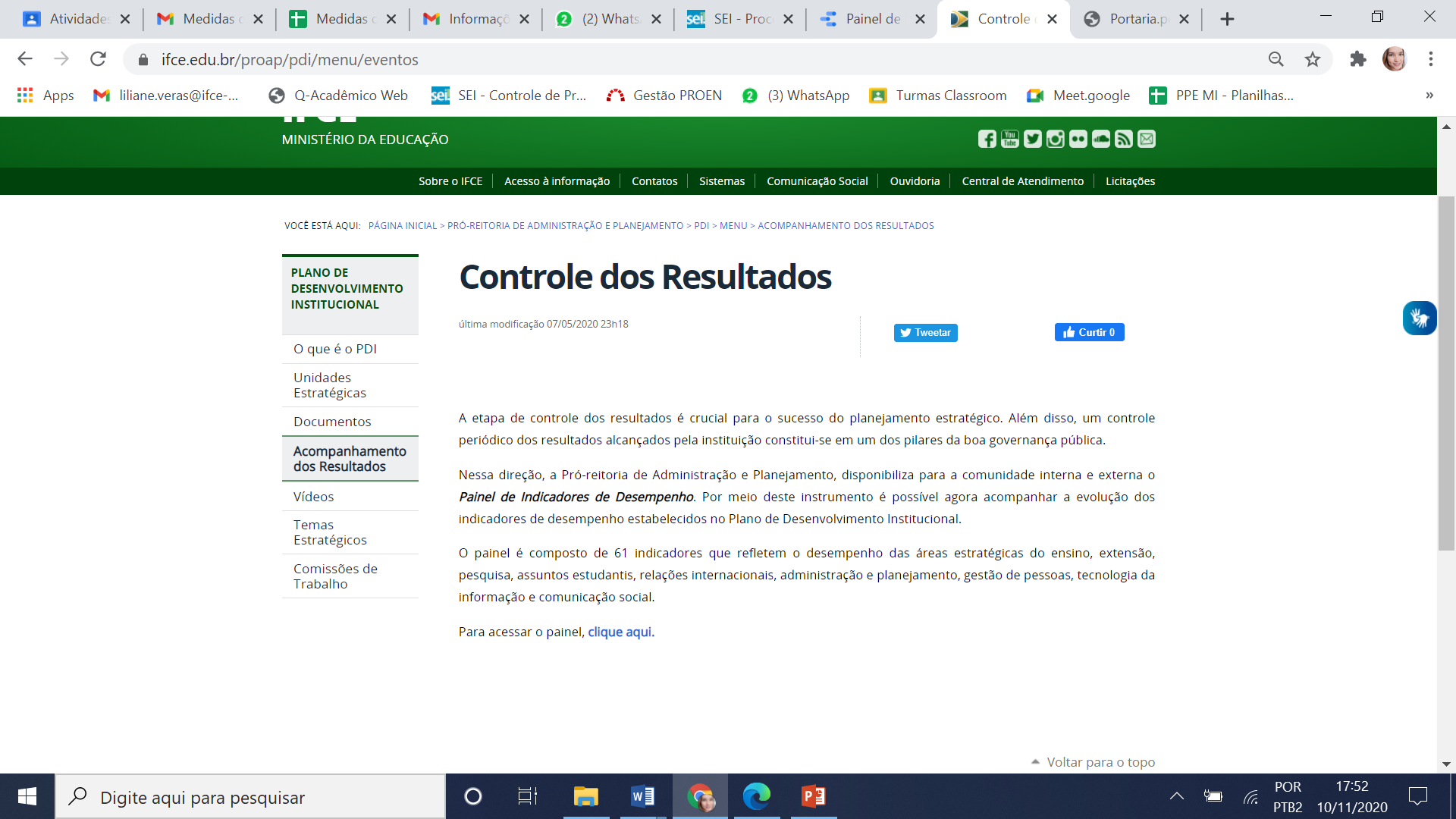 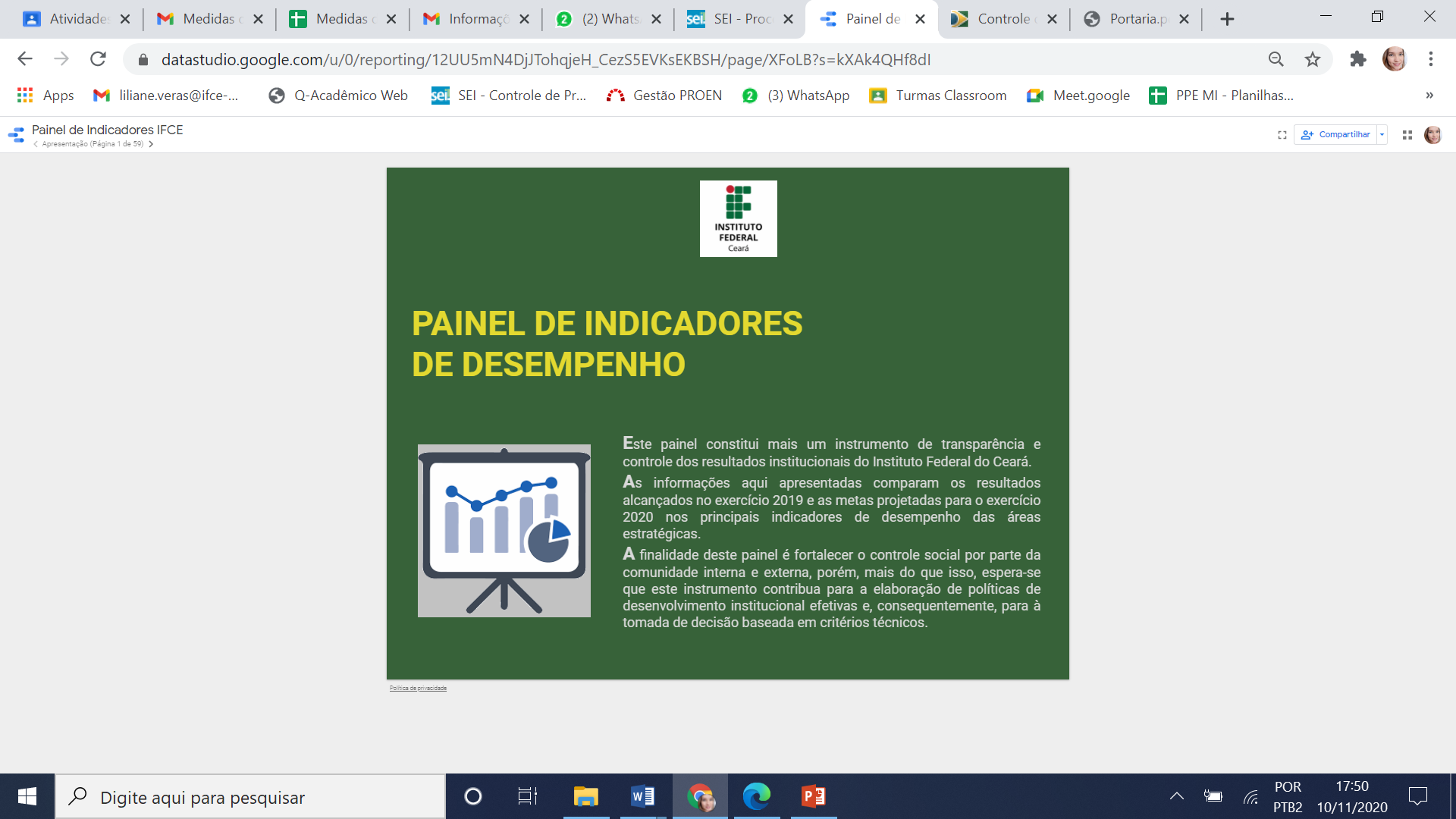 